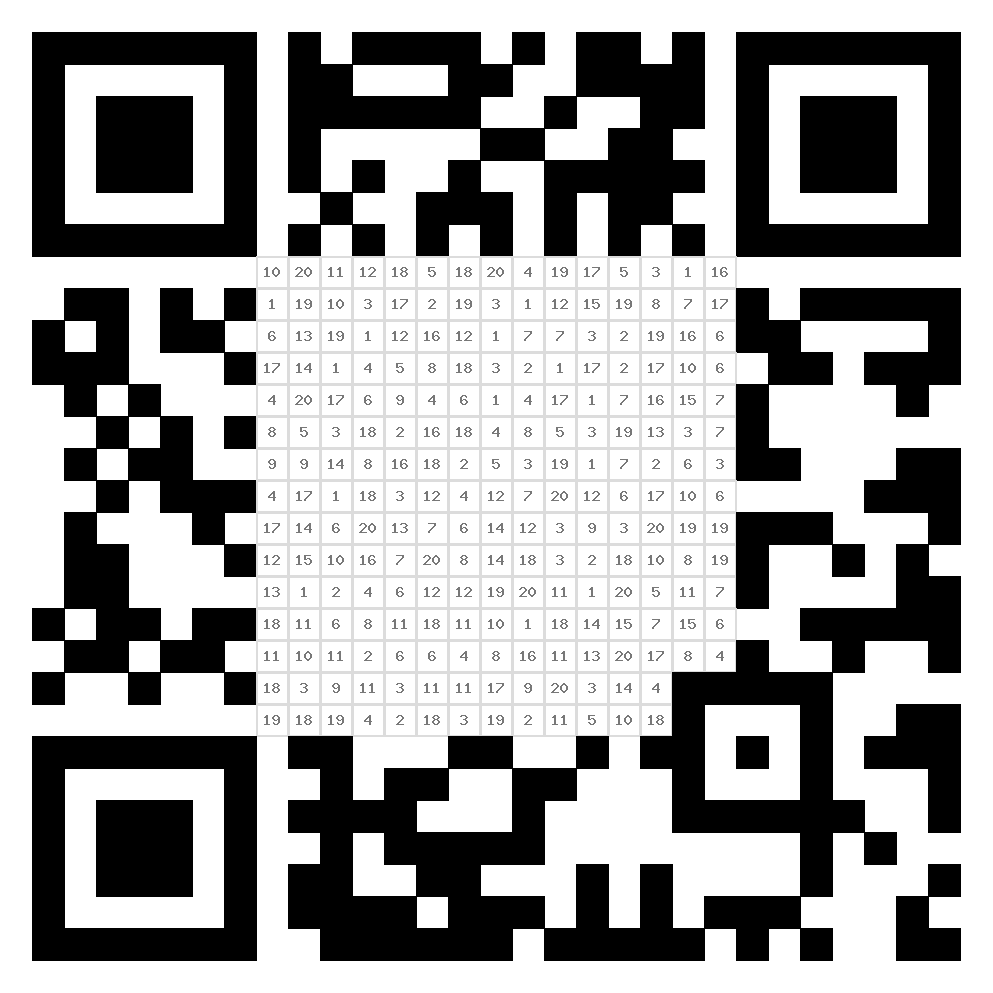 U QR kodu oboji brojeve točnih tvrdnji. Zatim očitaj kod pomoću čitača QR kodova te izvrši zadatak koji ćeš tada otkriti.Božjih zapovijedi ima deset.Brdo na kojem je Mojsije dobio Deset zapovijedi je Sion.Mojsijev brat zove se Aron.Zlatno tele napravili su Egipćani.Mojsije je uveo Izraelce u Egipat.Božje ime je Jahve.Faraon je Mojsija bacio u rijeku Nil.Božje ime Jahve znači „Ja sam onaj koji jesam“.Bog je čudesno izveo Izraelce kroz Crveno more. Najveći izraelski blagdan je Božić.Najveći izraelski blagdan je Pasha.Izraelski narod je kroz Sinajsku pustinju putovao 40 dana.Kruh kojim je Bog hranio Izraelce u pustinji zove se mana.Drugo ime za brdo Horeb je Sion.U Kovčegu Saveza čuvao se Mojsijev štap.Mojsije je umro na brdu Sinaj.Mojsije je umro na brdu Sion.Mojsije je umro na brdu Nebo.O izlasku Izraelaca iz egipatskog ropstva čitamo u Novom zavjetu. Jošua je uveo Izraelce u Obećanu zemlju.